ALTURA DEL ÁRBOL AL PLANTARLO (con su unidad):LUGAR DONDE SE PLANTA:TIPO DE HOJA:NOMBRE DEL FRUTO:HABITAT (lugares donde se encuentran este tipo de árbol):TIPO DE SUELO QUE NECESITA:CANTIDAD DE AGUA QUE NECESITA (mucha o poca):USO:APELLIDOS Y NOMBRE:___________________________________________CURSO: 2º ___		FECHA:      /      /       DESCRIPCIÓN DEL ÁRBOL PLANTADONOMBRE COMÚN:	NOMBRE CIENTÍFICO: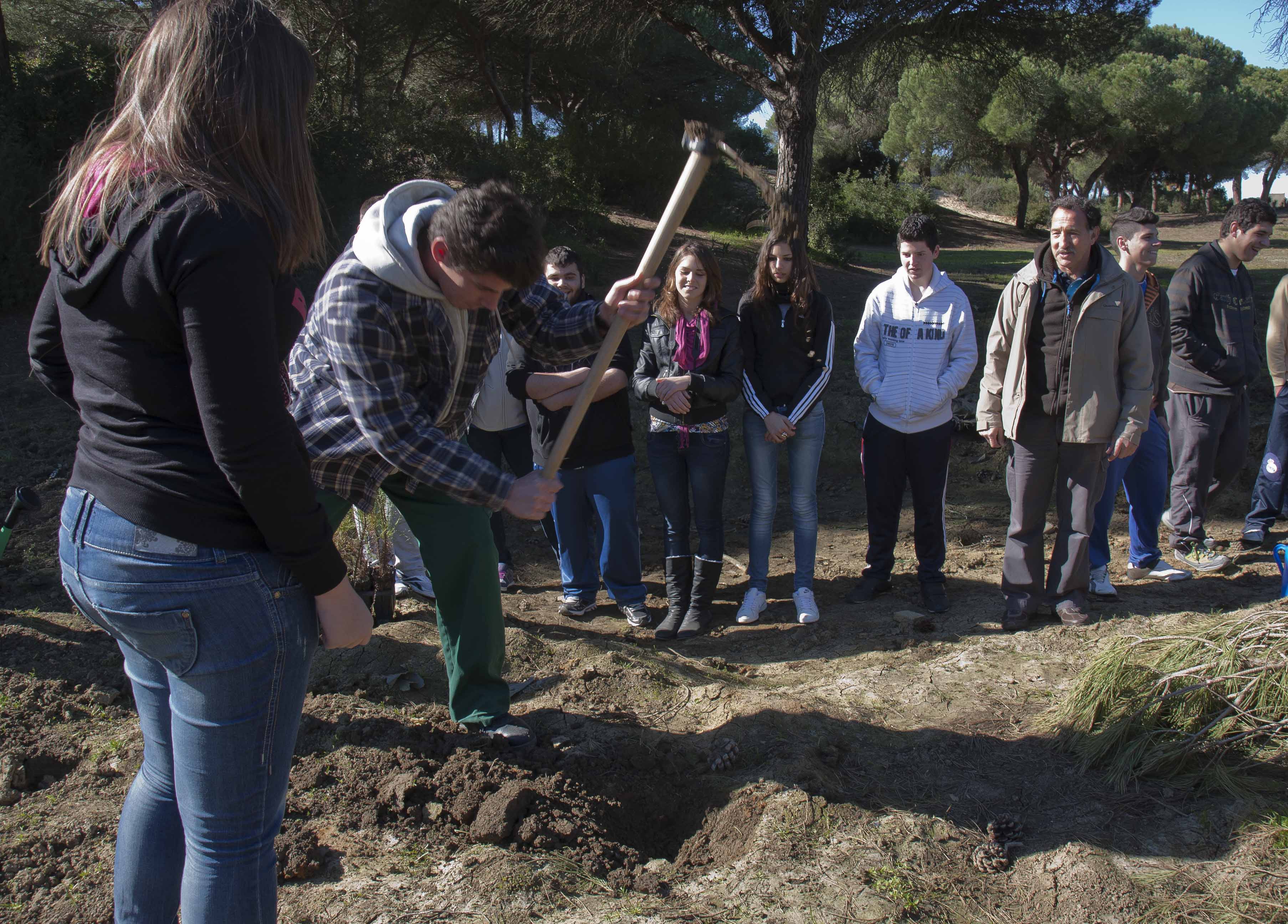 DESCRIBE, BREVEMENTE, EL LUGAR DE PLANTACIÓN:FOTOGRAFÍA DEL LUGAR DE PLANTACIÓN:FOTOGRAFÍA ANTES DE PLANTARLO:FOTOGRAFÍA DESPUÉS DE PLANTADO